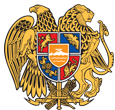 ՀԱՅԱՍՏԱՆԻ ՀԱՆՐԱՊԵՏՈՒԹՅԱՆ ՎԱՅՈՑ ՁՈՐԻ ՄԱՐԶԻ ԵՂԵԳԻՍ ՀԱՄԱՅՆՔԻ ԱՎԱԳԱՆԻ
_________________________________________________________________________Հայաստանի Հանրապետության Վայոց Ձորի մարզի Եղեգիս համայնք   
ՀՀ Վայոց ձորի մարզ , հեռ.՝ 99-2-82, կայք՝ yeghegis.am,էլ. հասցե՝ shatin.vayotsdzor@mta.gov.amՀավելված 122-ը դեկտեմբերի   2021թ.N  100Ա  ավագանու որոշման  Եղեգիս համայնքի հետևյալ բնակիչներին տրամադրել դրամական օգնություն, որպես սոցիալապես անապահով ընտանիքի `Հովսեփյան  Միքայել Վարազդատի  բն. Արտաբույնք        30 000 ՀՀ դրամ Մնացականյան Բակուր Արիստակեսի բն.Արտաբույնք     50 000 ՀՀ դրամ Մկրտչյան Մայրանուշ Խաչիկի բն. Արտաբույնք                30 000 ՀՀ դրամ Մանուկյան Մանուկ Նարիբեկի բն. Շատին                       30 000 ՀՀ դրամ Նազարյան Մարջանիկ Շաշայի բն. Շատին                       20 000 ՀՀ դրամՄարտիրոսյան Ասյա Հայրիկի բն. Շատին                          20 000 ՀՀ դրամ Հայրապետյան Զվարթ Հակոբի բն.Շատին                        20 000 ՀՀ դրամ Գաբրիելյան Նատալիա Սուրիկի բն. Շատին                        20 000 ՀՀ դրամՀակոբյան Թելման Մամիկոնի բն. Շատին                         25 000 ՀՀ դրամ Մարտիրոսյան Զարինե Աշոտի բն. Շատին                       25 000 ՀՀ դրամԳաբրիելյան Կորյուն Սուրիկի բն. Շատին                          30 000 ՀՀ դրամՍտեփանյան Ստեփան Սամվելի բն. Հորբատեղ               30 000 ՀՀ դրամՄիքայելյան Մարտիրոս Արմենակի բն. Հորբատեղ	 25 000 ՀՀ դրամՍարդարյան Անդրանիկ Նորայրի բն. Աղնջաձոր               50 000 ՀՀ դրամ  Հարությունյան Վաչիկ  Լևոնի բն. Քարագլուխ                   20 000 ՀՀ դրամ  ԸՆԴԱՄԵՆԸ` 425 000 / չորս հարյուր քսանհինգ հազար / ՀՀ դրամՀամայնքի ղեկավար`                                         Արթուր  ՍտեփանյանՀավելված 222-ը դեկտեմբերի  2021թ.N 100Ա  ավագանու որոշման   Եղեգիս համայնքի հետևյալ բնակիչներին տրամադրել դրամական օգնություն` յուրաքանչյուր նորածին երեխայի խնամքի համար  30 000- ական դրամԶաքարյան Լենա Տիգրանի բն. Շատին                   30 000 ՀՀ դրամՀովհաննիսյան Արգիշտի Մոսիի բն. Շատին           30 000 ՀՀ դրամԲաբագյուլյան Հասմիկ Փայլակի բն. Շատին           30 000 ՀՀ դրամՍարգսյան Ռազմիկ Նվերի բն. Արտաբույնք            30 000 ՀՀ դրամՎարդանյան Նարեկ Արտյոմի բն. Արտաբույնք        30 000 ՀՀ դրամՀովհաննիսյան Ռոբերտ Քաջիկի բն. Արտաբույնք   30 000 ՀՀ դրամ Զաքարյան Տանիա Կամոյի բն. Աղնջաձոր                30 000 ՀՀ դրամՄնացականյան Ինա Գագիկի բն. Աղնջաձոր            30 000  ՀՀ դրամՀարությունյան Արսեն Վազգենի բն. Հերմոն             30 000 ՀՀ դրամ Մխեյան Նաիրա Տիգրանի բն. Թառաթումբ              30 000 ՀՀ դրամ Գալստյան Լաուրա Յուրիկի բն. Թառաթումբ          30 000 ՀՀ դրամԽաչատրյան Արթուր Սասունի բն. Քարագլուխ        30 000 ՀՀ դրամՈսկանյան Դավիթ Արմենի բն. Վարդահովիտ           30 000 ՀՀ դրամ Ավետիսյան Խաչատուր Արմենի բն. Սալլի                30 000 ՀՀ դրամՍմբատյան Դավիթ Նաիրիի բն. Եղեգիս                   30 000 ՀՀ դրամ  Ընդամենը`  450 000 / չորս հարյուր հիսուն հազար/  ՀՀ դրամ Համայնքի ղեկավար`                               Ա.Ստեփանյան Ո Ր Ո Շ ՈՒ Մ22-ը դեկտեմբերի 2021 թվականի N  100  ԱԵՂԵԳԻՍ ՀԱՄԱՅՆՔԻ ՄԻ ԽՈՒՄԲ ԲՆԱԿԻՉՆԵՐԻ ՖԻՆԱՆՍԱԿԱՆ ՕԳՆՈՒԹՅՈՒՆ ՑՈՒՑԱԲԵՐԵԼՈՒ ՄԱՍԻՆ                                             Կողմ՝                                Դեմ՝                           Ձեռնպահ՝
    Բադալյան Նվեր    Գևորգյան Արման    Հարությունյան Աշոտ    Հովհաննիսյան Ռուբիկ    Մարկոսյան Ռազմիկ        Մարտիրոսյան Զոյա    Մարտիրոսյան Նորայր   Մելիքսեթյան Վարդան    Մելքոնյան Արմենակ    Վարդանյան Մխիթար                   ՀԱՄԱՅՆՔԻ ՂԵԿԱՎԱՐ՝                     ԱՐԹՈՒՐ ՍՏԵՓԱՆՅԱՆ